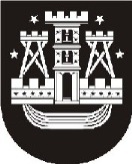 KLAIPĖDOS MIESTO SAVIVALDYBĖS ADMINISTRACIJOS DIREKTORIUSĮSAKYMASDĖL VIETOVĖS LYGMENS TERITORIJŲ PLANAVIMO DOKUMENTO KOREKTŪROS RENGIMO TIKSLŲ   Nr.  KlaipėdaVadovaudamasis Lietuvos Respublikos teritorijų planavimo įstatymo 24 straipsnio 5 dalimi ir Klaipėdos miesto savivaldybės administracijos direktoriaus 2017 m. rugpjūčio 21 d. įsakymu Nr. AD1-2084 „Dėl pritarimo vietovės lygmens teritorijų planavimo dokumento koregavimo iniciatyvai“:1. Nustatau, kad pradedamas rengti vietovės lygmens teritorijų planavimo dokumento – Klaipėdos valstybinio jūrų uosto teritorijos į pietus nuo senosios Smiltelės gatvės detaliojo plano, patvirtinto Klaipėdos miesto savivaldybės tarybos 2004 m. birželio 23 d. sprendimu Nr. 1-247, koregavimas teritorijos dalyje (pagal pridėtą schemą). Koregavimo tikslai – nekeičiant pagrindinės žemės naudojimo paskirties, būdo ir nepažeidžiant įstatymų ir kitų teisės aktų reikalavimų, aukštesnio lygmens kompleksinio ar specialiojo teritorijų planavimo dokumentų sprendinių, patikslinti (pakeisti) teritorijos naudojimo reglamentus; nustatyti papildomus suplanuotos teritorijos naudojimo reglamentus (jei jie nenustatyti).2. Įpareigoju Urbanistikos skyrių parengti planavimo darbų programą ir teritorijų planavimo proceso inicijavimo sutarties projektą bei pateikti teritorijų planavimo dokumentų korektūros rengimo iniciatoriui AB „Klaipėdos jūrų krovinių kompanija“.Šis įsakymas gali būti skundžiamas Klaipėdos miesto savivaldybės visuomeninei administracinių ginčų komisijai arba Klaipėdos apygardos administraciniam teismui per vieną mėnesį nuo šio įsakymo paskelbimo arba įteikimo suinteresuotai šaliai dienos.ParengėUrbanistikos skyriaus vyriausioji specialistėLina Požanovskienė, tel. 39 32 272017-08-28Savivaldybės administracijos direktoriusSaulius Budinas